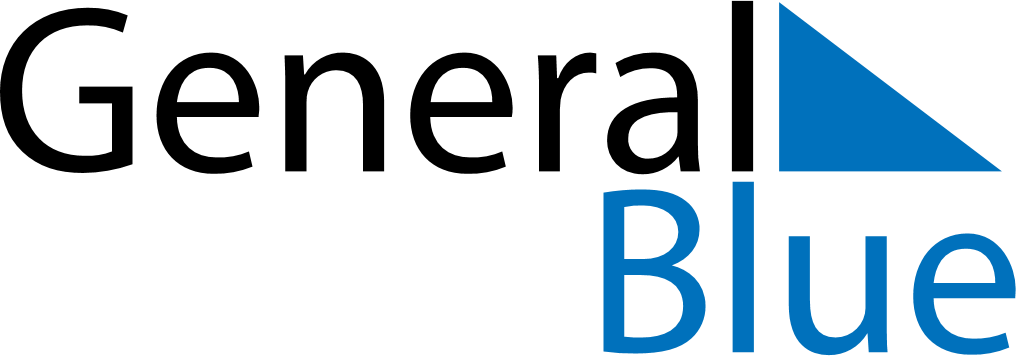 October 2024October 2024October 2024October 2024October 2024October 2024Houghton-Le-Spring, England, United KingdomHoughton-Le-Spring, England, United KingdomHoughton-Le-Spring, England, United KingdomHoughton-Le-Spring, England, United KingdomHoughton-Le-Spring, England, United KingdomHoughton-Le-Spring, England, United KingdomSunday Monday Tuesday Wednesday Thursday Friday Saturday 1 2 3 4 5 Sunrise: 7:08 AM Sunset: 6:42 PM Daylight: 11 hours and 34 minutes. Sunrise: 7:10 AM Sunset: 6:40 PM Daylight: 11 hours and 29 minutes. Sunrise: 7:12 AM Sunset: 6:37 PM Daylight: 11 hours and 25 minutes. Sunrise: 7:14 AM Sunset: 6:35 PM Daylight: 11 hours and 20 minutes. Sunrise: 7:16 AM Sunset: 6:32 PM Daylight: 11 hours and 16 minutes. 6 7 8 9 10 11 12 Sunrise: 7:17 AM Sunset: 6:29 PM Daylight: 11 hours and 12 minutes. Sunrise: 7:19 AM Sunset: 6:27 PM Daylight: 11 hours and 7 minutes. Sunrise: 7:21 AM Sunset: 6:25 PM Daylight: 11 hours and 3 minutes. Sunrise: 7:23 AM Sunset: 6:22 PM Daylight: 10 hours and 58 minutes. Sunrise: 7:25 AM Sunset: 6:20 PM Daylight: 10 hours and 54 minutes. Sunrise: 7:27 AM Sunset: 6:17 PM Daylight: 10 hours and 50 minutes. Sunrise: 7:29 AM Sunset: 6:15 PM Daylight: 10 hours and 45 minutes. 13 14 15 16 17 18 19 Sunrise: 7:31 AM Sunset: 6:12 PM Daylight: 10 hours and 41 minutes. Sunrise: 7:33 AM Sunset: 6:10 PM Daylight: 10 hours and 36 minutes. Sunrise: 7:35 AM Sunset: 6:07 PM Daylight: 10 hours and 32 minutes. Sunrise: 7:37 AM Sunset: 6:05 PM Daylight: 10 hours and 28 minutes. Sunrise: 7:39 AM Sunset: 6:03 PM Daylight: 10 hours and 23 minutes. Sunrise: 7:41 AM Sunset: 6:00 PM Daylight: 10 hours and 19 minutes. Sunrise: 7:43 AM Sunset: 5:58 PM Daylight: 10 hours and 15 minutes. 20 21 22 23 24 25 26 Sunrise: 7:45 AM Sunset: 5:56 PM Daylight: 10 hours and 10 minutes. Sunrise: 7:47 AM Sunset: 5:53 PM Daylight: 10 hours and 6 minutes. Sunrise: 7:49 AM Sunset: 5:51 PM Daylight: 10 hours and 2 minutes. Sunrise: 7:51 AM Sunset: 5:49 PM Daylight: 9 hours and 57 minutes. Sunrise: 7:53 AM Sunset: 5:46 PM Daylight: 9 hours and 53 minutes. Sunrise: 7:55 AM Sunset: 5:44 PM Daylight: 9 hours and 49 minutes. Sunrise: 7:57 AM Sunset: 5:42 PM Daylight: 9 hours and 45 minutes. 27 28 29 30 31 Sunrise: 6:59 AM Sunset: 4:40 PM Daylight: 9 hours and 41 minutes. Sunrise: 7:01 AM Sunset: 4:38 PM Daylight: 9 hours and 36 minutes. Sunrise: 7:03 AM Sunset: 4:35 PM Daylight: 9 hours and 32 minutes. Sunrise: 7:05 AM Sunset: 4:33 PM Daylight: 9 hours and 28 minutes. Sunrise: 7:07 AM Sunset: 4:31 PM Daylight: 9 hours and 24 minutes. 